工作流程图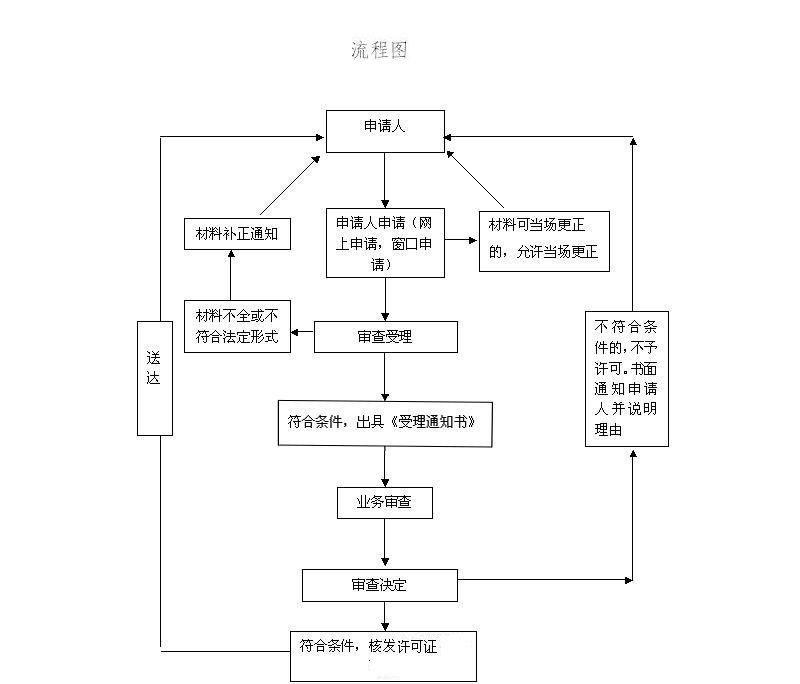 